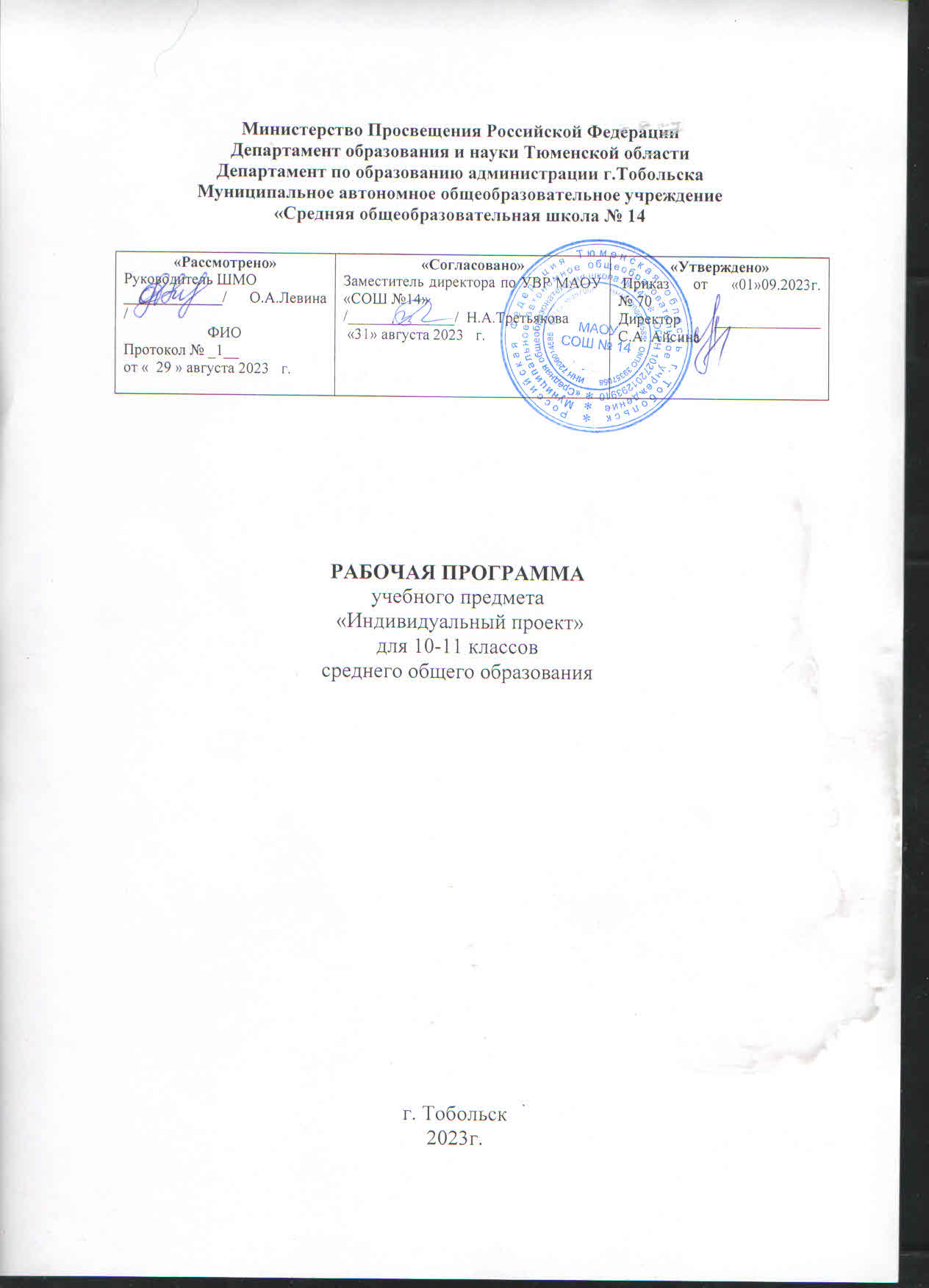 ПЛАНИРУЕМЫЕ РЕЗУЛЬТАТЫ ОСВОЕНИЯ УЧЕБНОГО МАТЕРИАЛА 10 КЛЛичностные результаты: -уважение к личности и её достоинству, доброжелательное отношение к окружающим; -потребность в самовыражении и самореализации, социальном признании; -готовность и способность к самоорганизации и самореализации; -готовность и способность к выполнению норм и требований школьной жизни, прав и обязанностей ученика; -умение вести диалог на основе равноправных отношений и взаимного уважения и приятия; -умение конструктивно разрешать конфликты; -готовность и способность к выполнению моральных норм в отношении взрослых и сверстников в школе, дома, во внеучебных видах деятельности; -потребность в участии в общественной жизни ближайшего социального окружения, общественно полезной деятельности; -умение строить жизненные планы с учётом конкретных социально-исторических, политических и экономических условий; -устойчивый познавательный интерес и становление смыслообразующей функции познавательного мотива; -готовность к выбору профильного образования. Ученик получит возможность для формирования: -выраженной устойчивой учебно-познавательной мотивации и интереса к учению; -готовности к самообразованию и самовоспитанию; -адекватной позитивной самооценки и Я-концепции; -компетентности в реализации основ гражданской идентичности в поступках и деятельности; -способности к решению моральных дилемм на основе учёта позиций участников дилеммы, ориентации на их мотивы и чувства; устойчивое следование в поведении моральным нормам и этическим требованиям; -эмпатии как осознанного понимания и сопереживания чувствам других, выражающейся в поступках, направленных на помощь и обеспечение благополучияМетапредметные результаты: 1.Регулятивные УУД:использование умений и навыков различных видов познавательной деятельности, применение основных методов познания (системноинформа-ционный анализ, моделирование и т.д.) для изучения различных сторон окружающей действительности; •использование основных интеллектуальных операций: формулирование гипотез, анализ и синтез, сравнение, обобщение, систематизация, выявление причинно-следственных связей, поиск аналогов; •умение генерировать идеи и определять средства, необходимые для их реализации; •умение определять цели и задачи деятельности, выбирать средства реализации целей и применять их на практике; •использование различных источников для получения физической информации, понимание зависимости содержания и формы представления информации от целей коммуникации и адресата.2. Познавательные УУД:Основу познавательных ценностей составляют научные знания, научные методы познания, а ценностные ориентиры, формируемые у учащихся в процессе изучения физики, проявляются: •в признании ценности научного знания, его практической значимости, достоверности; •в ценности физических методов исследования живой и неживой природы; •в понимании сложности и противоречивости самого процесса познания как извечного стремления к истине. В качестве объектов ценностей труда и быта выступают творческая созидательная деятельность, здоровый образ жизни, а ценностные ориентиры содержания курса физики могут рассматриваться как формирование: •уважительного отношения к созидательной, творческой деятельности; •понимания необходимости эффективного и безопасного использования различных технических устройств; •потребности в безусловном выполнении правил безопасного использования веществ в повседневной жизни; •сознательного выбора будущей профессииональной деятельности.3. Коммуникативные УУД:воспитание у учащихся: •правильного использования физической терминологии и символики;•потребности вести диалог, выслушивать мнение оппонента, участвовать в дискус-сии; •способности открыто выражать и аргументировано отстаивать свою точку зрения.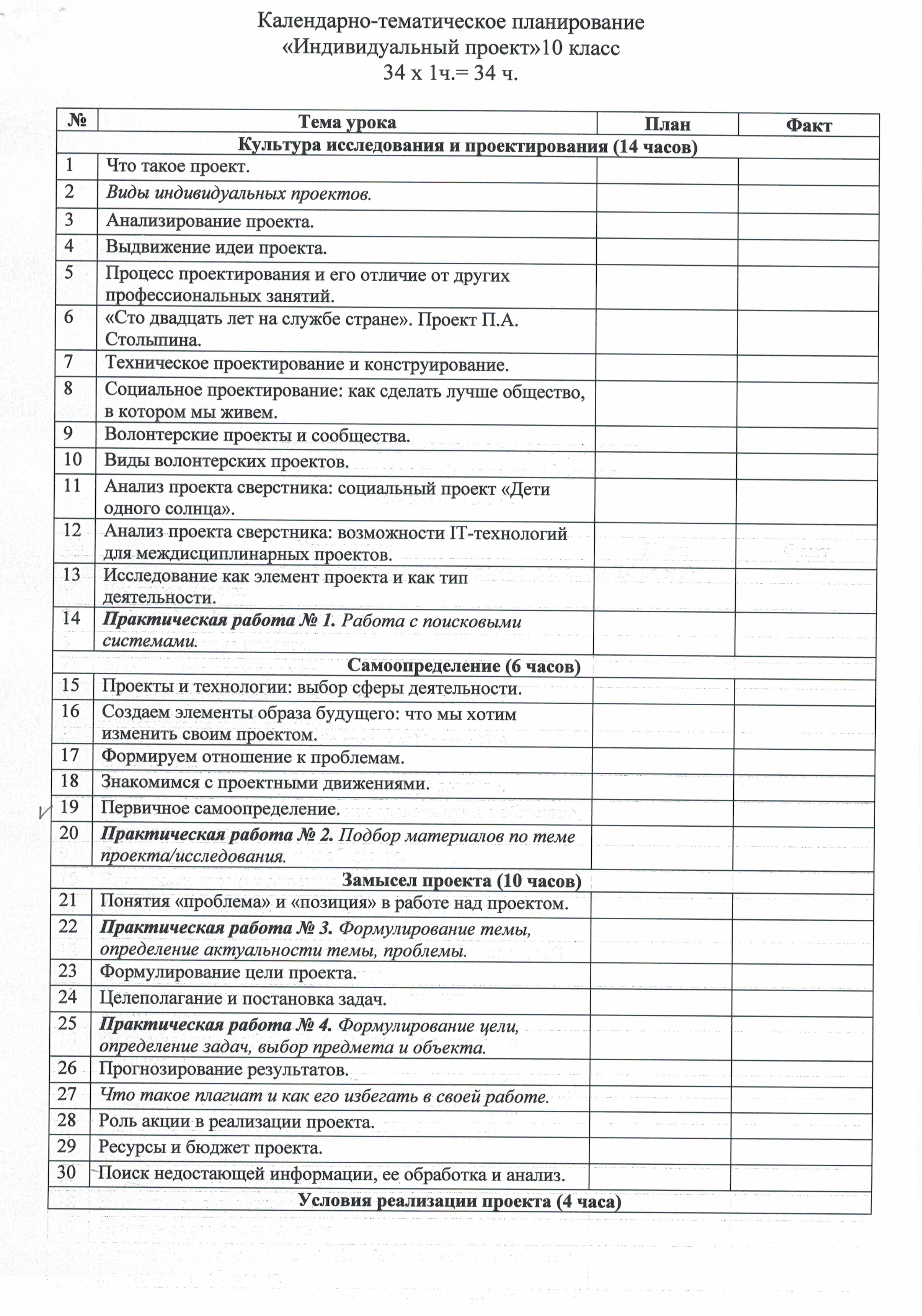 11 классДеятельность учителя в обучении физике в полной школе должна быть направлена на достижение обучающимися следующих личностных результатов: 1. В ценностно-ориентированной сфере – чувство гордости за российскую физическую науку, гуманизм, положительное отношение к труду, целеустремленность; 2. В трудовой сфере – готовность к осознанному выбору дальнейшей образовательной траектории; 3. В познавательной сфере – умение управлять своей познавательной деятельностью.Метапредметными результатами  освоения выпускниками полной школы программы по проектной деятельности являются менение основных методов познания (системно-информационный анализ, моделирование и т.д.) для изучения различных сторон окружающей действительности;• Использование основных интеллектуальных операций: формулирование гипотез, анализ и синтез, сравнение, обобщение, систематизация, выявление причинноследственных связей, поиск аналогов; • Умение генерировать идеи и определять средства, необходимые для их реализации; • Умение определять цели и задачи деятельности, выбирать средства реализации целей и применять их на практике; • Использование различных источников для получения физической информации, понимание зависимости содержания и формы представления информации от целей коммуникации и адресата.1.Регулятивные УУД: •использование умений и навыков различных видов познавательной деятельности, применение основных методов познания (системноинформа-ционный анализ, моделирование и т.д.) для изучения различных сторон окружающей действительности; •использование основных интеллектуальных операций: формулирование гипотез, анализ и синтез, сравнение, обобщение, систематизация, выявление причинно-следственных связей, поиск аналогов; •умение генерировать идеи и определять средства, необходимые для их реализации; •умение определять цели и задачи деятельности, выбирать средства реализации целей и применять их на практике; •использование различных источников для получения физической информации, понимание зависимости содержания и формы представления информации от целей коммуникации и адресата.2. Познавательные УУД:Основу познавательных ценностей составляют научные знания, научные методы познания, а ценностные ориентиры, формируемые у учащихся в процессе изучения физики, проявляются: •в признании ценности научного знания, его практической значимости, достоверности; •в ценности физических методов исследования живой и неживой природы; •в понимании сложности и противоречивости самого процесса познания как извечного стремления к истине. В качестве объектов ценностей труда и быта выступают творческая созидательная деятельность, здоровый образ жизни, а ценностные ориентиры содержания курса физики могут рассматриваться как формирование: •уважительного отношения к созидательной, творческой деятельности; •понимания необходимости эффективного и безопасного использования различных технических устройств; •потребности в безусловном выполнении правил безопасного использования веществ в повседневной жизни; •сознательного выбора будущей профессииональной деятельности.3. Коммуникативные УУД:воспитание у учащихся: •правильного использования физической терминологии и символики; •потребности вести диалог, выслушивать мнение оппонента, участвовать в дискус-сии; •способности открыто выражать и аргументировано отстаивать свою точку зрения В области предметных результатов учитель предоставляет ученику возможность на ступени полного общего образования научиться: 1. В познавательной сфере: давать определения изученным понятиям; называть основные положения изученных теорий и гипотез; описывать и демонстрационные и самостоятельно проведенные эксперименты, используя для этого русский язык и язык физики; классифицировать изученные объекты и явления; делать выводы и умозаключения из наблюдений, изученных физических закономерностей, прогнозировать возможные результаты; структурировать изученный материал; интерпретировать физическую информацию, полученную из других источников; применять приобретенные знания по физике для решения практических задач, встречающихся в повседневной жизни, для безопасного использования бытовых технических устройств, рационального природоиспользования и охраны окружающей среды. 2.В ценностно-ориентационной сфере: анализировать и оценивать последствия для окружающей среды бытовой и производственной деятельности человека, связанной с использованием физических процессов. 3.В трудовой сфере: проводить физический эксперимент. 4.В сфере физической культуры: оказывать первую помощь при травмах, связанных с лабораторным оборудованием и бытовыми техническими устройствами.11 класс.11 класс.11 класс.11 класс.1.1.Введение.Модуль 6. Трудности реализации проекта (5 ч).Модуль 6. Трудности реализации проекта (5 ч).Модуль 6. Трудности реализации проекта (5 ч).Модуль 6. Трудности реализации проекта (5 ч).2(1).Переход от замысла к реализации проекта.Переход от замысла к реализации проекта.3(2).Риски проекта.Риски проекта.4(3).Практическое занятие. Анализ проектного замысла «Завод по переработке пластика».Практическое занятие. Анализ проектного замысла «Завод по переработке пластика».5(4).Практическое занятие. Анализ проектного замысла «Превратим мусор в ресурс». Сравнение проектных замыслов.Практическое занятие. Анализ проектного замысла «Превратим мусор в ресурс». Сравнение проектных замыслов.6(5).Практическое занятие. Анализ проектов сверстников: туризм и краеведение.Практическое занятие. Анализ проектов сверстников: туризм и краеведение.Модуль 7. Дополнительные возможности улучшения проекта (9 ч).Модуль 7. Дополнительные возможности улучшения проекта (9 ч).Модуль 7. Дополнительные возможности улучшения проекта (9 ч).Модуль 7. Дополнительные возможности улучшения проекта (9 ч).7(1).Технология как мост от идеи к продукту.Технология как мост от идеи к продукту.8(2).Видим за проектом инфраструктуру.Видим за проектом инфраструктуру.9(3).Опросы как эффективный инструмент проектирования.Опросы как эффективный инструмент проектирования.10(4).Разработка и проведение опроса.Разработка и проведение опроса.11(5).Возможности социальных сетей. Сетевые формы проектов.Возможности социальных сетей. Сетевые формы проектов.12(6).Использование видеоролика в продвижении проекта. 1.Идея.Замысел. Тема. Сценарий.Использование видеоролика в продвижении проекта. 1.Идея.Замысел. Тема. Сценарий.13(7).Использование видеоролика в продвижении проекта. 2.Съёмка. Крупность планов. Ракурс. Панорама.Использование видеоролика в продвижении проекта. 2.Съёмка. Крупность планов. Ракурс. Панорама.14(8).Использование видеоролика в продвижении проекта. 3. Монтаж.Использование видеоролика в продвижении проекта. 3. Монтаж.15(9).Оформление и предъявление результатов проектной и исследовательской деятельности.Оформление и предъявление результатов проектной и исследовательской деятельности.Модуль 8. Управление оформлением и завершением проектов (12 ч)Модуль 8. Управление оформлением и завершением проектов (12 ч)Модуль 8. Управление оформлением и завершением проектов (12 ч)Модуль 8. Управление оформлением и завершением проектов (12 ч)16(1).Способы и формы представления данных.Способы и формы представления данных.17(2).Работа в сети Интернет.Работа в сети Интернет.18(3).Компьютерная обработка данных исследования.Компьютерная обработка данных исследования.19(4).Библиография, справочная литература, каталоги.Библиография, справочная литература, каталоги.20(5).Сбор и систематизация материалов по проектной работе.Сбор и систематизация материалов по проектной работе.21(6).Оформление таблиц, рисунков и иллюстрированных плакатов, ссылок, сносок, списка литературы.Оформление таблиц, рисунков и иллюстрированных плакатов, ссылок, сносок, списка литературы.22(7).Требования к оформлению проектной работы.Требования к оформлению проектной работы.23(8).Критерии анализа и оценивания проектной работы.Критерии анализа и оценивания проектной работы.24(9).Публичное выступление. Главные предпосылки успеха публичного выступления.Публичное выступление. Главные предпосылки успеха публичного выступления.25(10).Навыки монологической речи. Аргументирующая речь.Навыки монологической речи. Аргументирующая речь.26(11).Умение отвечать на незапланированные вопросы.Умение отвечать на незапланированные вопросы.27(12).Подготовка авторского доклада.Подготовка авторского доклада.Модуль 9. Презентация и защита проекта (2 ч).Модуль 9. Презентация и защита проекта (2 ч).Модуль 9. Презентация и защита проекта (2 ч).Модуль 9. Презентация и защита проекта (2 ч).28(1).Представление результатов индивидуального проекта.Представление результатов индивидуального проекта.29(2).Представление результатов индивидуального проекта (продолжение).Представление результатов индивидуального проекта (продолжение).Модуль 10. Рефлексия (5 ч).Модуль 10. Рефлексия (5 ч).Модуль 10. Рефлексия (5 ч).Модуль 10. Рефлексия (5 ч).30(1).Самооценка индивидуального проекта.Самооценка индивидуального проекта.31(2).Основные положения Государственной системы стандартизации Российской Федерации и ее правовые основы, установленные законами РФ «О стандартизации» и «О защите прав потребителей» Основные положения Государственной системы стандартизации Российской Федерации и ее правовые основы, установленные законами РФ «О стандартизации» и «О защите прав потребителей» 32(3).Государственная система стандартизации. Документы в области стандартизации.Государственная система стандартизации. Документы в области стандартизации.33(4).Сертификат соответствия. Патентное право в России. Сертификат соответствия. Патентное право в России. 34(5).Обобщение знаний по курсу «Индивидуальный проект». Обобщение знаний по курсу «Индивидуальный проект». 